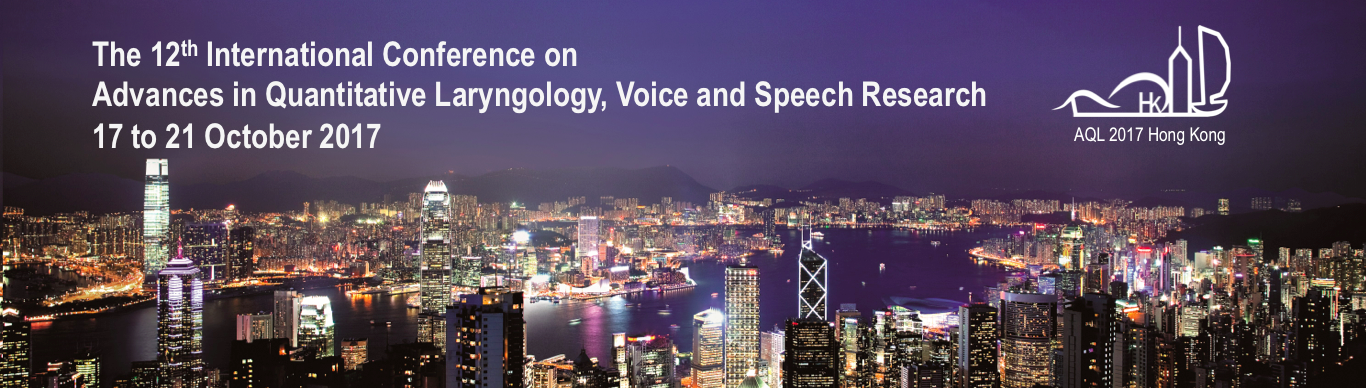    Registration Form Payments using this registration form must be made in HK dollars and by credit card or cheque. They will be transferred to the account of The University of Hong Kong. We cannot process other forms of payment. Registration will not be completed until the payment has been received. Please complete the following registration details as appropriate. Registration confirmation will be sent to you via email upon receiving your remittance. This conference uses PDF and there is no printed copy. Cancellation and refund will not be entertained after registration.Please type or complete in block letters and tick the appropriate box(es). Sign and return this form to our conference secretariat either by mail, fax or email:AQL 2017 Conference RegistrationPersonal data provided in this form will be used for administrative and statistical purposes.* 	For payment by cheque, please make the cheque payable to “The University of Hong Kong”, and send the cheque together with the completed registration form to the mailing address above.Please continue on the next pageAQL Hong Kong 2017 Registration ChargesREGISTRATION FEESREGISTRATION FEESREGISTRATION FEESREGISTRATION FEESREGISTRATION FEESREGISTRATION FEESPre-conference WorkshopPre-conference WorkshopPre-conference WorkshopPre-conference WorkshopPre-conference WorkshopPre-conference WorkshopEarly-bird(1 Apr 2017 to 30 Jun 2017revised to 15 Jul 2017)Early-bird(1 Apr 2017 to 30 Jun 2017revised to 15 Jul 2017)Regular(1 Jul 2017 Revised to 16 Jul 2017to 3 Oct 2017)Regular(1 Jul 2017 Revised to 16 Jul 2017to 3 Oct 2017)On-sitePre-conference Workshop OneLaryngeal imaging (Stroboscopy & FEES)HK$2,500HK$2,500HK$3,000HK$3,000HK$3,500Pre-conference Workshop TwoAdvanced voice and swallowing training workshopHK$1,000HK$1,000HK$1,500HK$1,500HK$2,000Pre-conference Workshop ThreeSymposium for early-career researchers and postgraduatesPresenterHK$200HK$200HK$500--Non-presenterHK$300HK$300HK$800--Main AQL conferenceMain AQL conferenceMain AQL conferenceMain AQL conferenceMain AQL conferenceMain AQL conferenceRegular participantsRegular participantsHK$3,000HK$3,500HK$4,000HK$4,000Presenters at the “Symposium for early-career researchers and postgraduates”Presenters at the “Symposium for early-career researchers and postgraduates”HK$1,200HK$1,400HK$1,500HK$1,500Full-time undergraduate and postgraduate students (Proof of Student ID has to be submitted during the registration process)Full-time undergraduate and postgraduate students (Proof of Student ID has to be submitted during the registration process)HK$1,500HK$1,800HK$2,000HK$2,000By mail:Conference Secretariat of “The AQL 2017 Hong Kong”7/F, Meng Wah ComplexDivision of Speech and Hearing Sciences  The University of Hong KongPok Fu Lam, Hong KongBy fax:+852 2559 0060By email:aql2017hk@hku.hkTitle (Please circle)Title (Please circle)Family NameFamily NameFamily NameGiven NameGiven NameProf. / Dr. / Mr. / Mrs. / Ms.Prof. / Dr. / Mr. / Mrs. / Ms.Preferred Name On Name TagPreferred Name On Name TagAffiliationAffiliationCorrespondence addressCorrespondence addressCorrespondence addressCorrespondence addressTel.Fax (if available)Fax (if available)Fax (if available)EmailSignatureDateDatePlease tick where appropriate:Please tick where appropriate:Please tick where appropriate:Please tick where appropriate:Please tick where appropriate:Please tick where appropriate:Please tick where appropriate:☐ Require a receipt for this registration ☐ Require a receipt for this registration ☐ Require a receipt for this registration ☐ Require a receipt for this registration ☐ Require a receipt for this registration ☐ Require a receipt for this registration ☐ Require a receipt for this registration ☐ Require a conference invitation letter for the application of travel visa to Hong Kong☐ Require a conference invitation letter for the application of travel visa to Hong Kong☐ Require a conference invitation letter for the application of travel visa to Hong Kong☐ Require a conference invitation letter for the application of travel visa to Hong Kong☐ Require a conference invitation letter for the application of travel visa to Hong Kong☐ Require a conference invitation letter for the application of travel visa to Hong Kong☐ Require a conference invitation letter for the application of travel visa to Hong Kong☐ Registration fee to by paid by credit card (please provide details on the following page)☐ Registration fee to by paid by credit card (please provide details on the following page)☐ Registration fee to by paid by credit card (please provide details on the following page)☐ Registration fee to by paid by credit card (please provide details on the following page)☐ Registration fee to by paid by credit card (please provide details on the following page)☐ Registration fee to by paid by credit card (please provide details on the following page)☐ Registration fee to by paid by credit card (please provide details on the following page)☐ Registration fee to be paid by cheque * (Bank: ____________; Cheque number: ____________) ☐ Registration fee to be paid by cheque * (Bank: ____________; Cheque number: ____________) ☐ Registration fee to be paid by cheque * (Bank: ____________; Cheque number: ____________) ☐ Registration fee to be paid by cheque * (Bank: ____________; Cheque number: ____________) ☐ Registration fee to be paid by cheque * (Bank: ____________; Cheque number: ____________) ☐ Registration fee to be paid by cheque * (Bank: ____________; Cheque number: ____________) ☐ Registration fee to be paid by cheque * (Bank: ____________; Cheque number: ____________) REGISTRATION DETAILSAMOUNTAMOUNTEarly-bird(1 Apr 2017 to 30 Jun 2017revised to 15 Jul 2017)Regular(1 Jul 2017 Revised to 16 Jul 2017to 3 Oct 2017)Pre-conference WorkshopPre-conference WorkshopPre-conference WorkshopPre-conference Workshop OneLaryngeal imaging (Stroboscopy & FEES)☐  HK$2,500☐  HK$3,000Pre-conference Workshop TwoAdvanced voice and swallowing training workshop☐  HK$1,000☐  HK$1,500Pre-conference Workshop ThreeSymposium for early-career researchers and             postgraduatesPresenter☐  HK$200☐  HK$500Non-presenter☐  HK$300☐  HK$800Main AQL conferenceMain AQL conferenceMain AQL conferenceRegular participants☐  HK$3,000☐  HK$3,500Presenters at the “Symposium for early-career researchers and postgraduates”☐  HK$1,200☐  HK$1,400Full-time undergraduate and postgraduate students (Proof of Student ID has to be submitted during the registration process) ☐  HK$1,500☐  HK$1,800TOTAL AMOUNT:HK$ ______________________Credit Card Details (not applicable for payment by cheque)Credit Card Details (not applicable for payment by cheque)Credit Card Details (not applicable for payment by cheque)Credit Card Details (not applicable for payment by cheque)Type of Credit card:Type of Credit card:☐  VISA☐  MasterCardCardholder’s Name (as printed on the card):Cardholder’s Name (as printed on the card):Credit Card Number:Credit Card Number:Check digits / CVV number:(to be found next to your signature) ** DO NOT send us your PINCheck digits / CVV number:(to be found next to your signature) ** DO NOT send us your PINCredit Card Expiration Date:Credit Card Expiration Date:____ (Month) ____ (Year)____ (Month) ____ (Year)Total amount to be charged:Total amount to be charged:HK$ ________________HK$ ________________Cardholder’s Signature